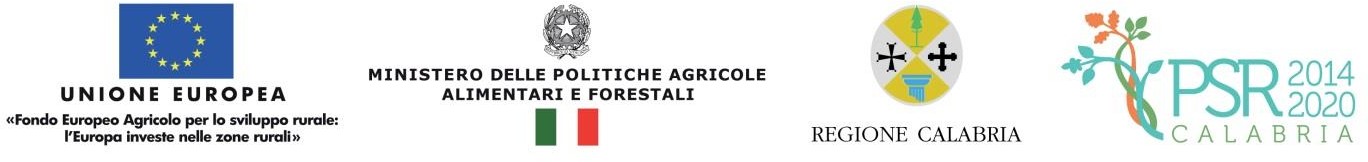 AVVISO PUBBLICO Aiuto all’avviamento per nuove attività non agricole nelle aree rurali ALLEGATO 3- MISURA 6.2.1DICHIARAZIONE SOSTITUTIVA DELL’ATTO DI NOTORIETA’(Art. 46-47 D.P.R. 28 dicembre 2000, n. 445)Il/la	sottoscritto/a	 		cod.	fisc.	 	nato/a	a 	Prov. 	il  	e residente a 	prov. 		in via 	n° 	, Tel/Cell.		PEC 		,Nella sua qualità di: □ Tecnico abilitato all’esercizio della professione ed incaricato dal beneficiario;Il/la	sottoscritto/a	 		cod.	fisc.	 	nato/a	a 	Prov. 	il  	e residente a 	prov. 		in via 	n° 	, Tel/Cell.		PEC 		,Nella sua qualità di : □ titolare della domanda di sostegno;consapevoli che incorreranno in sanzioni penali nel caso di dichiarazioni non veritiere, di formazione o uso di atti falsi e nella perdita dei benefici (ai sensi degli artt. 75 e 76 del DPR n.445/2000)DICHIARANO□che per l’intervento in proposta nulla osta all’ottenimento ed al rilascio di tutti i permessi e le autorizzazioni necessarie;ovvero□ che per l’intervento in proposta non sono necessari permessi o autorizzazioni e che nulla osta alla immediata cantierabili delle opere previste.DICHIARANO altresìrelativamente alla Valutazione di Impatto Ambientale ai sensi della D.G.R. n.577 del 30/12/2015□ che l’investimento non ha effetti negativi sull’ambiente;ovvero□ che l’investimento ha effetti negativi sull’ambiente.In tal caso si impegnano a conseguirla entro la data di inizio lavori relativi al pertinente investimento e contestualmente a trasmetterne gli estremi agli uffici regionali.Luogo e data, 		I dichiarantiAi sensi dell’art. 38 del DPR n. 445/2000, la sottoscrizione non è soggetta ad autenticazione ove sia apposta alla presenza del dipendente addetto a riceverla ovvero la richiesta sia presentata unitamente a copia fotostatica di un documento d’identità del sottoscrittore.InterventoA.1.2  l’arte della materia locale. L’artigianato fra tradizione e innovazione B.1.2 Innovalia. Incubatore di idee per la crescita sociale ed economica B.2.4 Progetti pilota per servizi di assistenza domiciliare integrata per anziani, disabili, famiglie e per l’inclusione.D.1.1. Progetti pilota per servizi di assistenza domiciliare integrata per anziani, disabili, famiglie